28.05.2020 r.Edukacja polonistyczna.Przeczytaj wiersz.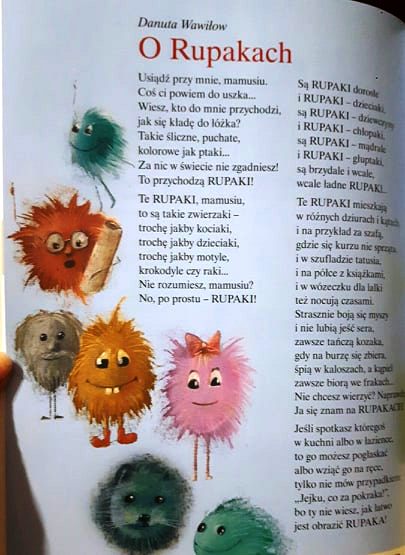 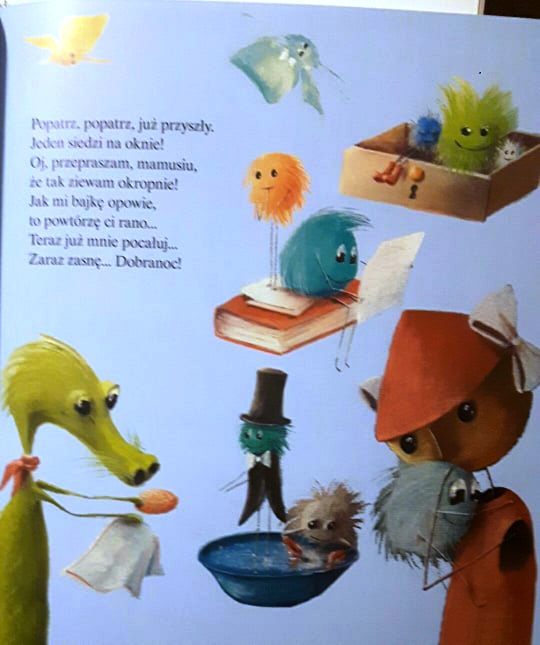 Wykonaj zadanie.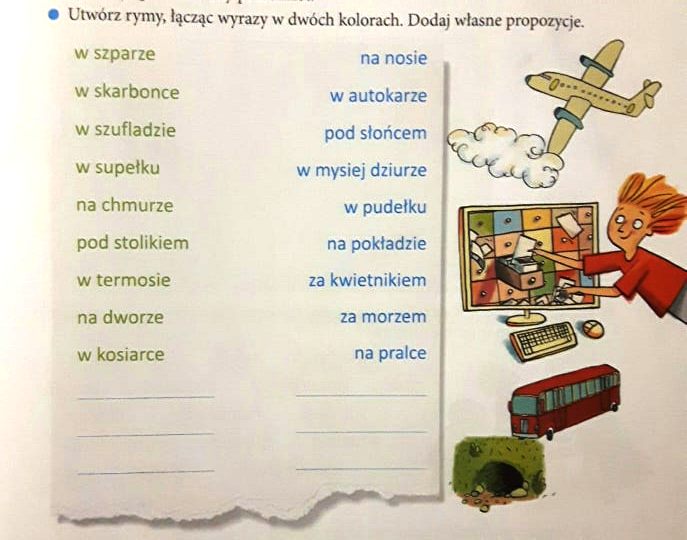 Edukacja matematyczna.Mnożymy i dzielimy.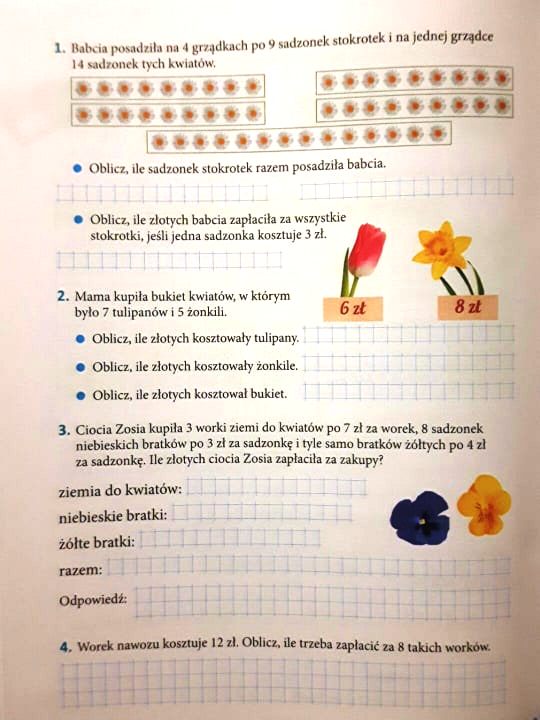 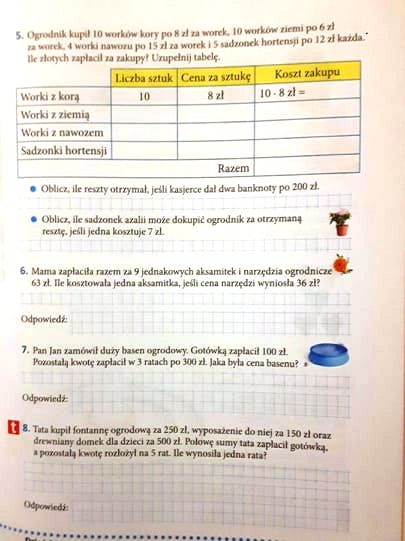 